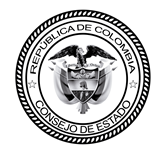 CONSEJO DE ESTADOSALA DE LO CONTENCIOSO ADMINISTRATIVOSECCIÓN TERCERA - SUBSECCIÓN BMagistrado Ponente: MARTÍN BERMÚDEZ MUÑOZBogotá D.C., veintisiete (27) de abril de dos mil veintiuno (2021)Referencia: 	Acción de tutela Radicación:	11001-03-15-000-2021-00319-00Accionante:	Sociedad Fiduciaria de Desarrollo Agropecuario S.A. – Fiduagraria S.A.  Accionado:	Tribunal Administrativo del Meta y otros1.- Encontrándose el expediente para proferir sentencia, el 12 de abril de 2021 el señor Germán Andrés Pineda Baquero allegó memorial en el que presentó recusación en contra del suscrito magistrado ponente, con base en la causal prevista en el numeral 9º del artículo 141 del Código General del Proceso.2.- Mediante auto de 13 de abril de 2021 se remitió el expediente al despacho del consejero Alberto Montaña Plata, con la finalidad de que resolviera la recusación.3.- Mediante auto del 23 de abril de 2021 el consejero Alberto Montaña Plata devolvió el expediente porque consideró que no era posible resolver la recusación, toda vez que el 19 de marzo de 2021 presentó manifestación de impedimento para conocer el asunto, por lo que el proceso se encuentra suspendido según los dispuesto en el artículo 145 del CGP. 4.- Encontrándose pendiente para resolver la manifestación de impedimento formulada por el consejero Alberto Montaña Plata, así como la recusación presentada contra el suscrito, por Secretaría, ENVÍESE el expediente al consejero Ramiro Pazos Guerrero para lo de su cargo, de conformidad con el artículo 143 del Código General del Proceso.NOTIFÍQUESE Y CÚMPLASECon firma electrónicaMARTÍN BERMÚDEZ MUÑOZMagistrado